О внесении изменений в состав Координационного совета по реализации национальных проектов на территории Североуральского городского округа, утвержденный постановлением Администрации Североуральского городского округа от 17.06.2020 № 512В целях реализации на территории Североуральского городского округа Указа Президента Российской Федерации от 07.05.2018 № 204 «О национальных целях и стратегических задачах развития Российской Федерации на период до 2024 года», Указа Губернатора Свердловской области от 24.08.2018 № 396-УГ «О реализации Указа Президента Российской Федерации от 7 мая 2018 года N 204 «О национальных целях и стратегических задачах развития Российской Федерации на период до 2024 года», руководствуясь статьей 43 Положения о правовых актах Североуральского городского округа, утвержденного решением Думы Североуральского городского округа от 22.04.2015 № 33, Администрация Североуральского городского округаПОСТАНОВЛЯЕТ:1. Внести в состав Координационного совета по реализации национальных проектов на территории Североуральского городского округа, утвержденный постановлением Администрации Североуральского городского округа от 17.06.2020 № 512 следующие изменения:пункт 2 изложить в следующей редакции:2. Опубликовать настоящее постановление на официальном сайте Администрации Североуральского городского округа.ГлаваСевероуральского городского округа                                              В.П. Матюшенко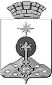 АДМИНИСТРАЦИЯ СЕВЕРОУРАЛЬСКОГО ГОРОДСКОГО ОКРУГА ПОСТАНОВЛЕНИЕАДМИНИСТРАЦИЯ СЕВЕРОУРАЛЬСКОГО ГОРОДСКОГО ОКРУГА ПОСТАНОВЛЕНИЕ11.08.2020                                                                                                         № 677                                                                                                        № 677г. Североуральскг. Североуральск«2.Паслер Владимир ВладимировичПервый Заместитель Главы Администрации Североуральского городского округа, заместитель председателя»